Keress az interneten kedvenc együttesedről képet!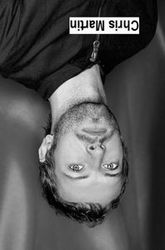 (Minimum 1200 pixel legyen a szélessége)Vágd ki az egyik tagjának arcát!Írd rá a képre a tag nevét!Méretezd a kivágott kép magasságát 400 pixelre!Alakítsd a képet szürkeárnyalatossá!Forgasd el a képet 180 fokkal.